개요  Overview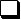 ○ 배정세대: 기혼자아파트 E, F동 계 27세대(연구원 지정 9세대, 여유 18세대)○ Allocated households: 27 households in Married Apartments Buildings E and F (9 households designated for researchers, 18 spare households)○ 신청대상: 연구교수, 계약교수, 직속 부설연구소 연구원, Post-Doc.○ Applicable for: Research professors, contract professors, directly affiliated researchers at research institutes, post-docs.※ 원내 거주 예정인 직계 부양가족이 있는 기혼자에 한해 신청 가능함. ※ Only married persons with immediate dependents who plan to live at GIST can apply.○ 입주기간: 기혼자아파트 운영지침 제17조(입주기간)에 의거, 최초 6개월을 원칙으로 하고 여유세대가 있을 경우 최장 1회(6개월) 연장가능○ Move-in period: According to the Article 17 of the Married Apartment Operation Guidelines, the principle is set up for 6 months and can be extended up to 1 time (6 months) if there are spare households. ○ 기존 만기입주세대: 연구원세대 입주자선정 배점기준표에 의거, 재입주신청 가능([붙임 1] 참조)○ Existing full-time occupants: According to the researcher generation occupant selection criteria, re-occupancy application is possible (refer to [Attachment 1])○ 月 사용료: 200,000원(수도/전기 등 사용료 포함 관리비 별도)○ Monthly rental fee: 200,000 won (separate management fee including water/electricity usage fee)○ 접수기간: 2022년 4월 29일(금) ~ 2022년 5월 9일(월)○ Application period: April 29, 2022 (Fri) ~ May 9, 2022 (Mon)※ 배정세대(27실) 미 충족시 잔여공실 수시접수 배정 예정※ If the number of households allocated (27 rooms) is not met, the remaining vacancies will be allocated at any time.신청  Application○ 방법: 신청자가 [붙임2]의 입주신청서를 작성하여 학생팀으로 ‘직접’ 제출○ Method: The applicant fills out the move-in application form [Attachment 2] and submits it ‘directly’ to the Section of Student Affairs.○ 유의사항- 입주신청서의 내용은 반드시 사실에 부합하도록 작성해야 함.- 입주 후 주민등록지 이전으로 입주신청서의 내용을 증명해야 함. ※ 입주신청서의 기재사항과 실제 거주현황이 다른 것이 밝혀질 경우, 퇴거를 지시할 수 있음.- 입주자는 환경개선 적용 불가.○ Notice- The contents of the application for occupancy must be strictly written in accordance with factual conditions.- After moving in, it is necessary to prove the contents of the occupancy \ application form before moving into the registered residential  address.※ If it is revealed that the information on the occupancy application is different from the actual residence status, eviction may be ordered.- Residents cannot apply for environmental improvement.선정 및 입주  Selection and move-in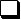 ○ 입주자 선정 기준표*에 의한 입주자 배정(안)에 대해 내부 승인 후 2022. 5. 30(월)까지 배정심의결과 통지 예정 ○ After internal approval of the occupant allocation (draft) according to the resident selection criteria table*, the result of the allocation deliberation will be announced by May 30, 2022 (Mon)* [붙임1] 참조 See [Attachment 1]○ 기혼자아파트운영지침 제14조(세대배정) 제③항에 의거, 세대 배정일로부터 2개월 이내에 입주요건을 충족하는 입주를 하지 못하는 경우 세대배정을 취소할 수 있음.○ From the date of household allocation in accordance with Paragraph ③ of Article 14 (household allocation) of the Married Apartment Management Guidelines, if you cannot meets the moving-in requirements and move in within 2 months, your household assignment will be cancellable.	○ 여유세대 입주자의 경우, 아파트 수용능력 초과 예상시 기혼자아파트운영지침 제21조(퇴거지시) 제②항에 의거 3개월 전 사전통보로 퇴거하여야 함. ○ For occupants of spare households, guidelines for the operation of married apartments when the apartment capacity is expected to be exceeded, Article 21 (at the time of eviction) in accordance with Paragraph ② requires eviction notices to be given three months in advance.[붙임1][Attachment 1]연구원세대 입주자 선정 배점기준표Researcher Generation Occupant Selection Criteria① 자녀 2명이 이성인 경우 가산점 10점을 부여하고, 자녀가 3명 이상(성별 무관)인 경우는 가산점 15점을 부여한다.② 외국인의 경우 가산점 5점을 부여한다.③ 부양가족의 범위는 부양의무가 있는 직계가족에 한함을 원칙으로 한다.④ 기타 위에서 정하지 않은 사항에 대해서는 관련 위원회의 심의ㆍ결정에 따른다.① If two children are of the opposite sex, 10 additional points are given, and if there are three or more children (regardless of gender), 15 additional points are given.② For foreigners, 5 additional points are given.③ In principle, the scope of dependents is limited to immediate family members who the applicant is legally obligated to support.④ Other matters not specified above shall be subject to deliberation and decision of the relevant committee.[붙임2] [Attachment 2]기혼자아파트 연구원세대 입주신청 공고Application Announcement for Researchers at Married Apartment2022년도 기혼자아파트(연구원세대) 입주자 모집 계획을 아래와 같이 공고합니다. 입주를 희망하는 대상자께서는 공고문의 내용을 숙지하시어 기한 내에 신청하여 주시기 바랍니다.We are announcing the 2022 Married Apartment (for Researchers) Recruitment Plan as follows. If you wish to move in, please apply within the deadline.구 분Classification신규입주Newly move-in부양가족Dependents직 급Position점 수Scores254035배 점Points신규입주 25점Newly-move in 25p1회 재입주 5점Re-move in for the 1st time 5p2회 재입주 0점Re-move in for the 2nd time 0p1인 10점1 person 10p2인 20점2 person 20p3인 30점3 person 30p4인 40점4 person 40p연구교수, 계약교수 35점Research professor, Contract professor 35p박사급 연구원 25점Post-doc 25p석사급 연구원 5점Master’s Researcher 5pApplication for Apartment(Researcher)기혼자아파트 입주신청서(연구원용)Application for Apartment(Researcher)기혼자아파트 입주신청서(연구원용)Application for Apartment(Researcher)기혼자아파트 입주신청서(연구원용)Application for Apartment(Researcher)기혼자아파트 입주신청서(연구원용)Application for Apartment(Researcher)기혼자아파트 입주신청서(연구원용)Application for Apartment(Researcher)기혼자아파트 입주신청서(연구원용)Application for Apartment(Researcher)기혼자아파트 입주신청서(연구원용)Application for Apartment(Researcher)기혼자아파트 입주신청서(연구원용)Application for Apartment(Researcher)기혼자아파트 입주신청서(연구원용)Application for Apartment(Researcher)기혼자아파트 입주신청서(연구원용)Application for Apartment(Researcher)기혼자아파트 입주신청서(연구원용)Application for Apartment(Researcher)기혼자아파트 입주신청서(연구원용)Application for Apartment(Researcher)기혼자아파트 입주신청서(연구원용)Application for Apartment(Researcher)기혼자아파트 입주신청서(연구원용)PhotoPhotoDepartmentDepartmentNameNamePhotoPhotoPosition/StatusPosition/StatusMarital StatusMarital Status□ Single □ Married □ Single □ Married □ Single □ Married □ Single □ Married PhotoPhotoDate of BirthDate of BirthPay-Roll No.Pay-Roll No.PhotoPhotoGender/AgeGender/Age□ Male □ FemaleAge □ Male □ FemaleAge □ Male □ FemaleAge □ Male □ FemaleAge Campus Phone No.Campus Phone No.Emergency ContactEmergency ContactPostal Code : Address :Phone : E-mail: Postal Code : Address :Phone : E-mail: Postal Code : Address :Phone : E-mail: Postal Code : Address :Phone : E-mail: Postal Code : Address :Phone : E-mail: Postal Code : Address :Phone : E-mail: Postal Code : Address :Phone : E-mail: Postal Code : Address :Phone : E-mail: Postal Code : Address :Phone : E-mail: Postal Code : Address :Phone : E-mail: Postal Code : Address :Phone : E-mail: Postal Code : Address :Phone : E-mail: Period of StayPeriod of Stay2022 . . ~ 20 . . ( )2022 . . ~ 20 . . ( )2022 . . ~ 20 . . ( )2022 . . ~ 20 . . ( )2022 . . ~ 20 . . ( )2022 . . ~ 20 . . ( )2022 . . ~ 20 . . ( )2022 . . ~ 20 . . ( )2022 . . ~ 20 . . ( )2022 . . ~ 20 . . ( )2022 . . ~ 20 . . ( )2022 . . ~ 20 . . ( )FamilyFamilyFamilyFamilyFamilyFamilyFamilyFamilyFamilyFamilyFamilyFamilyFamilyFamilyNameNameNameRelationRelationRelationDate of BirthDate of BirthDate of BirthGenderGenderGenderRemarksRemarks※ Please write your family members who will live together at the apartment※ Please write your family members who will live together at the apartment※ Please write your family members who will live together at the apartment※ Please write your family members who will live together at the apartment※ Please write your family members who will live together at the apartment※ Please write your family members who will live together at the apartment※ Please write your family members who will live together at the apartment※ Please write your family members who will live together at the apartment※ Please write your family members who will live together at the apartment※ Please write your family members who will live together at the apartment※ Please write your family members who will live together at the apartment※ Please write your family members who will live together at the apartment※ Please write your family members who will live together at the apartment※ Please write your family members who will live together at the apartmentPursuant to Article 4, 10 and 11 of the Apartment Regulation, the applicant requests approval for housing in the Apartment.Enc. : 1. Copy of Employment Contract2. Certificate of MarriageDate 2022 .   .    .Applicant :                                     SignatureAttention : Dean of Academic and Student Affairs/Gwangju Institute of Science and TechnologyPursuant to Article 4, 10 and 11 of the Apartment Regulation, the applicant requests approval for housing in the Apartment.Enc. : 1. Copy of Employment Contract2. Certificate of MarriageDate 2022 .   .    .Applicant :                                     SignatureAttention : Dean of Academic and Student Affairs/Gwangju Institute of Science and TechnologyPursuant to Article 4, 10 and 11 of the Apartment Regulation, the applicant requests approval for housing in the Apartment.Enc. : 1. Copy of Employment Contract2. Certificate of MarriageDate 2022 .   .    .Applicant :                                     SignatureAttention : Dean of Academic and Student Affairs/Gwangju Institute of Science and TechnologyPursuant to Article 4, 10 and 11 of the Apartment Regulation, the applicant requests approval for housing in the Apartment.Enc. : 1. Copy of Employment Contract2. Certificate of MarriageDate 2022 .   .    .Applicant :                                     SignatureAttention : Dean of Academic and Student Affairs/Gwangju Institute of Science and TechnologyPursuant to Article 4, 10 and 11 of the Apartment Regulation, the applicant requests approval for housing in the Apartment.Enc. : 1. Copy of Employment Contract2. Certificate of MarriageDate 2022 .   .    .Applicant :                                     SignatureAttention : Dean of Academic and Student Affairs/Gwangju Institute of Science and TechnologyPursuant to Article 4, 10 and 11 of the Apartment Regulation, the applicant requests approval for housing in the Apartment.Enc. : 1. Copy of Employment Contract2. Certificate of MarriageDate 2022 .   .    .Applicant :                                     SignatureAttention : Dean of Academic and Student Affairs/Gwangju Institute of Science and TechnologyPursuant to Article 4, 10 and 11 of the Apartment Regulation, the applicant requests approval for housing in the Apartment.Enc. : 1. Copy of Employment Contract2. Certificate of MarriageDate 2022 .   .    .Applicant :                                     SignatureAttention : Dean of Academic and Student Affairs/Gwangju Institute of Science and TechnologyPursuant to Article 4, 10 and 11 of the Apartment Regulation, the applicant requests approval for housing in the Apartment.Enc. : 1. Copy of Employment Contract2. Certificate of MarriageDate 2022 .   .    .Applicant :                                     SignatureAttention : Dean of Academic and Student Affairs/Gwangju Institute of Science and TechnologyPursuant to Article 4, 10 and 11 of the Apartment Regulation, the applicant requests approval for housing in the Apartment.Enc. : 1. Copy of Employment Contract2. Certificate of MarriageDate 2022 .   .    .Applicant :                                     SignatureAttention : Dean of Academic and Student Affairs/Gwangju Institute of Science and TechnologyPursuant to Article 4, 10 and 11 of the Apartment Regulation, the applicant requests approval for housing in the Apartment.Enc. : 1. Copy of Employment Contract2. Certificate of MarriageDate 2022 .   .    .Applicant :                                     SignatureAttention : Dean of Academic and Student Affairs/Gwangju Institute of Science and TechnologyPursuant to Article 4, 10 and 11 of the Apartment Regulation, the applicant requests approval for housing in the Apartment.Enc. : 1. Copy of Employment Contract2. Certificate of MarriageDate 2022 .   .    .Applicant :                                     SignatureAttention : Dean of Academic and Student Affairs/Gwangju Institute of Science and TechnologyPursuant to Article 4, 10 and 11 of the Apartment Regulation, the applicant requests approval for housing in the Apartment.Enc. : 1. Copy of Employment Contract2. Certificate of MarriageDate 2022 .   .    .Applicant :                                     SignatureAttention : Dean of Academic and Student Affairs/Gwangju Institute of Science and TechnologyPursuant to Article 4, 10 and 11 of the Apartment Regulation, the applicant requests approval for housing in the Apartment.Enc. : 1. Copy of Employment Contract2. Certificate of MarriageDate 2022 .   .    .Applicant :                                     SignatureAttention : Dean of Academic and Student Affairs/Gwangju Institute of Science and TechnologyPursuant to Article 4, 10 and 11 of the Apartment Regulation, the applicant requests approval for housing in the Apartment.Enc. : 1. Copy of Employment Contract2. Certificate of MarriageDate 2022 .   .    .Applicant :                                     SignatureAttention : Dean of Academic and Student Affairs/Gwangju Institute of Science and TechnologyApproved byStaffStaffStaffStaffManager, Section of Student ServicesManager, Section of Student ServicesDean of Academic & Student AffairsDean of Academic & Student AffairsDean of Academic & Student AffairsDean of Academic & Student AffairsAssigned ApartmentApproved by